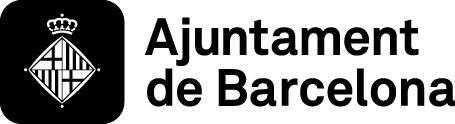 3. Declaració responsable del President/a de l’entitat o persona que ostenti la representació del sol·licitantNoms i cognoms:_______________________________________________________________________________NIF:_______________________________Càrrec que ocupa a l’entitat_____________________________________D’acord amb la Llei orgànica 15/1999, de 13 de desembre, de Protecció de Dades de caràcter Personal, us informem que les vostres dades personals s’incorporaran en fitxers automatitzats de titularitat municipal, amb la finalitat de resoldre la subvenció sol·licitada. Podeu exercitar els drets d'accés, rectificació, cancel·lació i oposició adreçant-vos per escrit al Registre General de l’Ajuntament: Pl. Sant Miquel, 4. 08002 Barcelona. Així mateix, en compliment de la Llei de Serveis de la Societat de la Informació 34/2002, de 11 de juliol, us indiquem que en informar el camp email o telèfon mòbil ens autoritzeu a emprar aquests mitjans amb l’objectiu de comunicar-vos aspectes sobre la vostra sol·licitud de subvenció.La persona que signa DECLARA:En cas de persona jurídica, que ostenta el càrrec de President/a entre les funcions del qual hi figura la de sol·licitar subvencions. En cas de no ser el President/a, la persona que signa disposa de poders o autorització atorgat al seu favor que el faculta per a la presentació d’aquesta sol·licitud.Que es compromet, en qualsevol dels casos, a aportar la documentació acreditativa d’aquests extrems en la forma i termini en què sigui requerida a l’efecte per l’òrgan gestorQue totes les dades que consten en aquesta sol·licitud, i als documents que l'acompanyen, són certes.Que compleix i accepta la normativa general vigent reguladora de les subvencions que atorga l'Ajuntament i tots els requisits exigits a les bases i la convocatòria per sol·licitar i atorgar aquestes subvencionsQue no es troba incurs en cap dels supòsits de prohibició d'obtenir subvencions de conformitat amb l'article 13 de la Llei 38/2003, de 17 de novembre, General de Subvencions.Que compleix la Llei 19/2014, de 29 de desembre, de transparència, accés a la informació pública i bon govern en els termes en que li sigui aplicable.Que comunicarà a l'Ajuntament de Barcelona i de la forma i en el moment que es determini, d’acord amb la Llei 19/2014, de 29 de desembre, de transparència, accés a la informació pública i bon govern, la informació relativa a les retribucions de llurs òrgans de direcció o administració, a l'efecte de fer-les públiques.Que no ha estat mai objecte de sancions administratives fermes ni de sentències fermes condemnatòries per haver exercit o tolerat practiques discriminatòries per raó de sexe o de gènere i segons Llei 17/2015, del 21 de juliol, d'Igualtat efectiva de dones i homes, i la Llei 11/2014, del 10 d'octubre, per a garantir els drets de lesbianes, gais, bisexuals, transgèneres i intersexuals i per a eradicar l'homofòbia, la bifòbia i la transfòbia.Que compleix la Llei Orgànica 3/2007, de 22 de març, per a la igualtat efectiva de dones i homes.Que es troba al corrent de la justificació de totes les subvencions rebudes de l'Ajuntament de Barcelona i altres entitats municipals i que no es troba en cap dels supòsits de reintegrament que preveu l'article 37 de la Llei 38/2003, de 17 de novembre, General de Subvencions.Que es troba al corrent en el compliment de les obligacions tributàries amb la AEAT, de les obligacions amb la Seguretat Social així com amb la Hisenda Municipal.La presentació de la sol·licitud comportarà l'autorització a l'Ajuntament de Barcelona perquè pugui obtenir l'acreditació d'estar al corrent del compliment de les obligacions amb l'AEAT, la TGSS i la Hisenda Municipal a través de certificats telemàtics, així com per a la verificació de la vostra identitat i compulsa automàtica de les dades facilitades amb la DGP.En el cas que el sol·licitant vulgui denegar el consentiment de l'accés de l'Ajuntament de Barcelona als esmentats certificats telemàtics, haurà de marcar la següent casella:      (Reial Decret 887/2006, de 21 de juliol, pel qual s'aprova el Reglament de la Llei 38/2003, de 17 de novembre, General de Subvencions.) En aquest supòsit, els beneficiaris hauran de presentar els certificats corresponents durant el període de 30 dies hàbils des de la notificació de la resolució provisional de la concessió del premiQue en cas que la documentació administrativa (NIF, Estatuts registrats, NIF persona que signa aquesta declaració) i/o acreditativa del compliment d’aquesta declaració no consti en poder de l'Ajuntament de Barcelona o de les seves entitats municipals, el sol·licitant de la subvenció disposa d’ella i la presentarà en el cas de concessió de la subvenció en el termini de 10 dies hàbils des de la publicació de l'atorgament provisional. Que el document original de certificat de dades bancàries ja ha estat presentat a l'Ajuntament de Barcelona , i en cas de no ser així o que se n'hagin modificat les dades s'adjuntarà a la present sol·licitud.Que s’utilitzi per a totes les comunicacions electròniques l’adreça de correu electrònic indicada en aquest document de sol·licitud de subvenció.Que cedeix els drets de reproducció i comunicació pública del projecte subvencionat, així com la memòria justificativa, de forma no-exclusiva a l’Ajuntament de Barcelona. Els esmentats drets podran ser exercits per l’Ajuntament de Barcelona en tot el món, durant el termini de temps màxim previst per la normativa sobre propietat intel·lectual i industrial i per a qualsevol modalitat d’explotació, inclosa la seva explotació per mitjans electrònics, telemàtics, a distància, presencial, o de qualsevol altre tipus. En tot cas, el beneficiari de la subvenció garanteix que el projecte presentat no incorpora  al mateix continguts en els que existeixen drets de propietat intel·lectuals de tercers o dades de caràcter personal. El beneficiari serà l’únic responsable de l’obtenció dels drets relatius a les imatges i il·lustracions que apareguin en qualsevol document que formi part del projecte. En tot cas, s’estableix la total indemnitat de l’Ajuntament de Barcelona en relació a possibles reclamacions de tercers.Segons el que preveu la Llei 38/2003, de 17 de novembre, General de Subvencions, la inexactitud o falsedat d'aquesta declaració responsable és motiu d'exclusió de la persona que realitza la sol·licitud de subvenció, com també motiu de revocació i/o reintegrament de la subvenció en el cas que li sigui atorgada, sens perjudici de la possibilitat d'imposar les sancions que corresponguin i d'exigir les responsabilitats de qualsevol tipus en què s'hagi pogut incórrer com a conseqüència de la inexactitud o la falsedat en la declaració.La inexactitud, falsedat o omissió de dades essencials en aquesta declaració responsable, o l'incompliment dels requisits exigibles d'acord amb la legislació vigent per a l'obtenció de la subvenció, determinarà el reintegrament de la subvenció, sens perjudici de les responsabilitats penals, civils o administratives que li puguin ser exigidesI perquè així consti, signo la present declaracióBarcelona____________________________________________________XII PREMIS 25 DE NOVEMBRE 2017 – Dia Internacional per a l’Eliminació de la Violència vers Les DonesXII PREMIS 25 DE NOVEMBRE 2017 – Dia Internacional per a l’Eliminació de la Violència vers Les DonesXII PREMIS 25 DE NOVEMBRE 2017 – Dia Internacional per a l’Eliminació de la Violència vers Les DonesXII PREMIS 25 DE NOVEMBRE 2017 – Dia Internacional per a l’Eliminació de la Violència vers Les DonesXII PREMIS 25 DE NOVEMBRE 2017 – Dia Internacional per a l’Eliminació de la Violència vers Les DonesXII PREMIS 25 DE NOVEMBRE 2017 – Dia Internacional per a l’Eliminació de la Violència vers Les DonesXII PREMIS 25 DE NOVEMBRE 2017 – Dia Internacional per a l’Eliminació de la Violència vers Les DonesXII PREMIS 25 DE NOVEMBRE 2017 – Dia Internacional per a l’Eliminació de la Violència vers Les DonesXII PREMIS 25 DE NOVEMBRE 2017 – Dia Internacional per a l’Eliminació de la Violència vers Les DonesXII PREMIS 25 DE NOVEMBRE 2017 – Dia Internacional per a l’Eliminació de la Violència vers Les DonesXII PREMIS 25 DE NOVEMBRE 2017 – Dia Internacional per a l’Eliminació de la Violència vers Les DonesXII PREMIS 25 DE NOVEMBRE 2017 – Dia Internacional per a l’Eliminació de la Violència vers Les DonesXII PREMIS 25 DE NOVEMBRE 2017 – Dia Internacional per a l’Eliminació de la Violència vers Les DonesXII PREMIS 25 DE NOVEMBRE 2017 – Dia Internacional per a l’Eliminació de la Violència vers Les DonesXII PREMIS 25 DE NOVEMBRE 2017 – Dia Internacional per a l’Eliminació de la Violència vers Les DonesXII PREMIS 25 DE NOVEMBRE 2017 – Dia Internacional per a l’Eliminació de la Violència vers Les DonesXII PREMIS 25 DE NOVEMBRE 2017 – Dia Internacional per a l’Eliminació de la Violència vers Les DonesXII PREMIS 25 DE NOVEMBRE 2017 – Dia Internacional per a l’Eliminació de la Violència vers Les DonesXII PREMIS 25 DE NOVEMBRE 2017 – Dia Internacional per a l’Eliminació de la Violència vers Les DonesXII PREMIS 25 DE NOVEMBRE 2017 – Dia Internacional per a l’Eliminació de la Violència vers Les DonesXII PREMIS 25 DE NOVEMBRE 2017 – Dia Internacional per a l’Eliminació de la Violència vers Les DonesXII PREMIS 25 DE NOVEMBRE 2017 – Dia Internacional per a l’Eliminació de la Violència vers Les DonesXII PREMIS 25 DE NOVEMBRE 2017 – Dia Internacional per a l’Eliminació de la Violència vers Les DonesXII PREMIS 25 DE NOVEMBRE 2017 – Dia Internacional per a l’Eliminació de la Violència vers Les DonesXII PREMIS 25 DE NOVEMBRE 2017 – Dia Internacional per a l’Eliminació de la Violència vers Les Dones1. Dades del/la sol·licitant 1. Dades del/la sol·licitant 1. Dades del/la sol·licitant 1. Dades del/la sol·licitant 1. Dades del/la sol·licitant 1. Dades del/la sol·licitant 1. Dades del/la sol·licitant 1. Dades del/la sol·licitant 1. Dades del/la sol·licitant 1. Dades del/la sol·licitant 1. Dades del/la sol·licitant 1. Dades del/la sol·licitant 1. Dades del/la sol·licitant 1. Dades del/la sol·licitant 1. Dades del/la sol·licitant 1. Dades del/la sol·licitant 1. Dades del/la sol·licitant 1. Dades del/la sol·licitant 1. Dades del/la sol·licitant 1. Dades del/la sol·licitant 1. Dades del/la sol·licitant 1. Dades del/la sol·licitant 1. Dades del/la sol·licitant 1. Dades del/la sol·licitant 1. Dades del/la sol·licitant 1. Dades del/la sol·licitant Nom (de l’entitat o persona física): Nom (de l’entitat o persona física): Nom (de l’entitat o persona física): Nom (de l’entitat o persona física): Nom (de l’entitat o persona física): Nom (de l’entitat o persona física): Nom (de l’entitat o persona física): Nom (de l’entitat o persona física): Nom (de l’entitat o persona física): NIF: Adreça (carrer, número, pis i porta):Adreça (carrer, número, pis i porta):Adreça (carrer, número, pis i porta):Adreça (carrer, número, pis i porta):Adreça (carrer, número, pis i porta):Adreça (carrer, número, pis i porta):Adreça (carrer, número, pis i porta):Adreça (carrer, número, pis i porta):Adreça (carrer, número, pis i porta):Adreça (carrer, número, pis i porta):C.P. Barri: Barri: Barri: Districte:  Districte:  Districte:  Municipi:Municipi:Municipi:Municipi:Província:Província:Província:Província:Província:Província:Telèfon mòbil o fixe:  Telèfon mòbil o fixe:  Telèfon mòbil o fixe:  Telèfon mòbil o fixe:  Telèfon mòbil o fixe:  Telèfon mòbil o fixe:  Telèfon mòbil o fixe:  Cor Correu electrònic:Cor Correu electrònic:Cor Correu electrònic:Cor Correu electrònic:Cor Correu electrònic:Cor Correu electrònic:Cor Correu electrònic:Web:Web:2. Dades bàsiques del projecte2. Dades bàsiques del projecte2. Dades bàsiques del projecte2. Dades bàsiques del projecte2. Dades bàsiques del projecte2. Dades bàsiques del projecte2. Dades bàsiques del projecte2. Dades bàsiques del projecte2. Dades bàsiques del projecte2. Dades bàsiques del projecte2. Dades bàsiques del projecte2. Dades bàsiques del projecte2. Dades bàsiques del projecte2. Dades bàsiques del projecte2. Dades bàsiques del projecte2. Dades bàsiques del projecte2. Dades bàsiques del projecte2. Dades bàsiques del projecte2. Dades bàsiques del projecte2. Dades bàsiques del projecte2. Dades bàsiques del projecte2. Dades bàsiques del projecte2. Dades bàsiques del projecte2. Dades bàsiques del projecte2. Dades bàsiques del projecte2. Dades bàsiques del projecteDenominació: Denominació: Denominació: Denominació: Denominació: Lloc de realització:Lloc de realització:Lloc de realització:Lloc de realització:Lloc de realització:Lloc de realització:Barri:Data d’inici del projecte:Data d’inici del projecte:Data d’inici del projecte:Data d’inici del projecte:Data d’inici del projecte:Data d’inici del projecte:Data d’inici del projecte:Data d’inici del projecte:Data final del projecte:Data final del projecte:Data final del projecte:Data final del projecte:Data final del projecte:Data final del projecte:Data final del projecte:Data final del projecte:Despesa total 
del projecte€